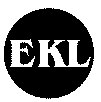 Roihuvuoren Eläkkeensaajat ry		 Toimintasuunnitelma vuodelle 2024	
					6.11.2023YleistäRoihuvuoren Eläkkeensaajat ry (myöhemmin yhdistys) on perustettu 23.4.1971, eli vuosi 2024 on yhdistyksen 53. toimintavuosi. Yhdistys kuuluu osana Eläkkeensaajien Keskusliitto EKL (myöhemmin liitto) yhteisöön. Vuosi 2024 jatkuu yhdistyksessä aktiivisen ja monipuolisen toiminnan vuotena. Yhdistys pitää tiivistä yhteyttä EKL:n Helsingin piiriin (myöhemmin piiri) osallistumalla erilaisiin piirin järjestämiin koulutus-, kurssi- ja muihin tapahtumiin eläkkeensaajien etujen ja muiden eläkeläisiä koskevien asioiden eteenpäin saattamiseksi. Yhdistyksen edustajat osallistuvat edelleen liiton, piirin sekä Helsingin ja valtakunnallisten eläkeläisjärjestöjen toimintaan monissa edunvalvontaan kuuluvissa asioissa.Yhdistyksen jäsenmäärä on tällä hetkellä 127, ja tavoitteena on jäsenmäärän nostaminen 130-140 jäsenen määrään niillä perusteilla, joita tässä toimintasuunnitelmassa esittelemme.                 
                                                                                                                                             Saamme toimia Roihuvuoren kirkon tiloissa, mistä olemme seurakunnalle kiitollisia.Toiminta

Päätavoitteemme on saada jo perinteeksi muodostunut viikkokokousohjelmiemme laatu pysymääni edelleen niin korkeatasoisena, että se houkuttelee sekä jo jäseninä olevia jatkamaan käyntejään kokouksissa että erityisesti uusia jäseniä mukaan toimintaamme. Vuonna 2023 tehtyihin ratkaisuihin niin esitteiden kuin kotisivujen osalta luotamme vahvasti ja tuomme niiden sanomaa laajemmin esille, mutta samalla uusimme esitteemme vastaamaan ajankohtaista tietoa.Hallitus on valmistellut kerhotoiminnan järjestämistä toimivaksi osaksi yhdistyksemme toimintaa, ja tätä suunnitelmien täytäntöönpanoa jatketaan vuoden 2024 aikana.Jatkamme maanantaisia viikkokokoontumisia. Kerhoista ja retkistä ilmoitamme jäsenillemme kokouksissa jaettavassa esitteessämme ja viikko-ohjelmassa niin kevät- kuin syyskaudella sekä erikseen säännöllisesti jokaiselle sähköpostin omaavalle jäsenelle ja kirjeitse muille jäsenille tarpeen mukaan.Yhtenä tavoitteena yhdessä piirin ja liiton kanssa on panostaa järjestötoiminnan kehittämiseen ja viestinnän ajankohtaistamiseen.TalvijuhlaYhdistys järjestää yhdessä EKL Myllypuron ja EKL Vuosaaren kanssa yhteisen Talvijuhlan ystävänpäivänä 14.2.2024. Tilaisuus pidetään Käpylän työväentalossa ja sitä tukee piiri sekäliitto, joka on myöntänyt taloudellista tukea tilaisuuden järjestämiselle.Viikoittaiset tilaisuudet					                               Viikkotilaisuuksia pidetään vuoden aikana kesäkautta eli kesä-, heinä- ja elokuuta lukuun ottamatta noin 30 kertaa. Kokoontuminen tapahtuu Roihuvuoren kirkon tiloissa alkaen klo 13.30 kahvitilaisuudella, jonka jälkeen on erilaista ohjelmaa, ja mm. luennoitsijoina asiantuntijoita eri aloilta kaikissa kokouksissa. Tilaisuuksiin uskomme edelleen tulevan keskimäärin noin 50–60 osanottajaa. Lähes puolet jäsenkunnastamme osallistuu säännöllisesti viikkokokouksiimme. Merkittävä erityisesti yksinäisyyden poistamiseen vaikuttava tekijä on tämä säännöllinen tapaaminen tuttujen ystävien kanssa. Samassa yhteydessä toimii myös kontrolli siitä, ettei tutusta pöytäseurueesta kukaan puutu esim. sairauden tai vamman vuoksi, ja jos näin on, niin poissa olevaan otetaan välittömästi yhteyttä ja hänen luonaan käydään tarkistamassa hänen tilanteensa. Viikkokokouksissa peritään osallistujilta 2 euron kerhomaksu, jolla katetaan osa kuluista, joita tilaisuuksien järjestäminen aiheuttaa.Jäsenistöltä tulleen palautteen perusteella jatkamme kevään 2024 aikana sitä, että viikkotapaamisten lisäksi pidämme yhteisiä aktiviteettipäiviä, jolloin voimme käydä yhdessä lyhyellä retkellä, teatterissa, elokuvissa, näyttelyissä tai muissa vastaavanlaisissa tilaisuuksissa.KoulutusKoulutustoiminnalla pyrimme kehittämään niin yhdistyksen hallituksen kuin yhdistyksen jäsenten aktiviteetteja sekä saamaan kerhojen vetäjiä toimimaan yhdistyksen tavoitteiden saavuttamiseksi.Tätä taustaa vasten yhdistyksen jäsenet osallistuvat moniin liiton,  piirin, TSL:n sekä muiden eri järjestöjen kursseille. Erityisesti on mainittava osallistuminen Helsingin ja Uudenmaan piirien yhteiselle vuosittaiselle keväiselle seminaarimatkalle Tukholmaan.Yhdistyksen edustajat osallistuvat myös vuoden aikana aktiivisesti piirin järjestämiin tietotekniikan koulutustilaisuuksiin.ViestintäYhdistys jatkaa vuonna 2024 jäseniinsä kohdistuvaa tehokasta viestintää sekä asioiden muuta informoimista. Toimintatapana on erityisesti opastaminen yhdistyksen kotisivujen aktiiviseen käyttämiseen ja täten tiedon saamiseen niin oman yhdistyksen kuin koko eläkkeensaajakentän toiminnasta. Niille, joilla ei ole mahdollisuutta sähköisiin viestimiin, esitellään asiat viikkokokouksessa. Liiton jäsenille jäsenhintaan lähettämä Eläkkeensaaja-lehti on hyvä informaatiokanava ajankohtaisista eläkkeensaajia koskevista aiheista. Lehti ilmestyy kuusi kertaa vuodessa jäsenetuna kaikille jäsenille. Sen lisäksi liitto lähettää säännöllisesti järjestökirjeitä yhdistykselle, jotka kaikki lähetetään edelleen sähköisesti, ja näin informoidaan jäseniä. Samoin liitto ja piiri lähettävät säännöllisesti tiedotteita, jotka myös toimitetaan jäsenistölle tiedoksi. Näissä tiedotteissa kerrotaan erityisesti piirin toiminnasta ja piirin edunvalvonnasta sekä piirin hallituksen päätöksistä. Tiedotteita lähetetään jokaisen piirin hallituksen kokouksen jälkeen muistakin tärkeiksi katsotuista asioista.
Harraste- ja liikuntakerhotoimintaKerhotoiminnan erityisenä tavoitteena on ollut yhteisöllisyyden toteuttaminen sekä yhdessä tehtyjen toimintojen kehittäminen, joiden tarkoituksena on terveyden ylläpito ja yksinäisyyden poistaminen. Kerhojen tavoitteena on jäsenistön aktivointi. Kerhoihin tavoitellaan osallistuvan viikoittain useita kymmeniä jäseniä. Seuraavassa on lueteltu eri kerhoja, joiden aktiivinen toiminta perustuu vetäjien aktiivisuuteen ja ennen kaikkea osallistujien runsaaseen osanottoon. Tavoitteena on seuraavien kerhojen toiminta vuonna 2024:PETANKKI kesäisin
BOCCIA talvisin			                         	                                                                ELOKUVAKERHO TUOLIJUMPPA                              		                                           KÄSITYÖKERHO  Tarkemmat ohjeet ja ajat annetaan jäsenistölle tammikuun ensimmäisessä kokouksessa.Matkat, retket ja vierailutYhdistys järjestää perinteiseen tapaan useita matkoja, retkiä ja vierailuja, kuten esimerkiksi seuraavat:VIERAILUT:yhdistys järjestää vierailuja lähiympäristön vastaaviin eläkkeensaaja- saajayhdistyksiin ja saa vastavierailuja näistäosallistuu sisarjärjestöjen sekä liiton ja piirin järjestämiin yhteisiin tilaisuuksiin kuten Hakaniemen toritapahtumiinLASKIAISRETKI:	selvitetään perinteisen laskiaisretken toteuttamismahdollisuutta heti vuoden alussaUMPIMÄHKÄkevään ja syksyn aikana tehdään molempina yksi ennalta jäsenille arvaamaton puheenjohtajan valmistelema retkiULKOILUPÄIVÄosallistutaan Helsingin Eläkeläisjärjestöt HEJ ry:n ja Helsingin kaupungin järjestämään perinteiseen ulkoilutapahtumaan osallistutaan Helsingin ja Uudenmaan piirin yhteiseen VirkistyspäiväänTEATTERITyhdistys järjestää sekä kevät- että syyskaudella 2-3 teatterikäyntiä                                                                                                                                                        KESÄTEATTERI:järjestetään kesäinen kesäteatteriretkitapahtuma JOULULOUNAS:yhdistys järjestää jäsenilleen joululounaan Kaikista edellä luetelluista ohjelmista mahdollisesti aiheutuvat kustannukset kuten matkat, pääsyliput, ateriat jne. kustannetaan osanottajilta perittävillä osanottomaksuilla, jolloin ne, jotka eivät osallistu kyseisiin tilaisuuksiin, eivät myöskään ole kustantamassa niitä.KokouksetSääntömääräinen kevätkokous pidetään maaliskuussa 2024.Sääntömääräinen syyskokous pidetään marraskuussa 2024.Hallitus kokoontuu vuoden aikana säännöllisesti kuukausittain kesäkautta lukuun ottamatta.Hallituksen jäsenet osallistuvat aktiivisesti myös kokousten välillä eri tilaisuuksien ja tapahtumien valmisteluun sekä puheenjohtaja ja matkavastaava erityisesti matkojen valmisteluun. Kahvituksesta huolehtivien henkilöiden tehtävänä on valmistella viikoittaisten kokousten tarjoilut ja toimia kokousten aikana kahvittajina. Kyseisiltä henkilöiltä ei peritä 2 euron kerhomaksua.TalousYhdistyksen tulot perustuvat pääasiassa jäsenmaksuun, joka on ollut 17 euroa vuodessa, sekä kokouksissa perittävään kerhomaksuun, joka on 2 euroa. Liiton nostaessa jäsenmaksua 2 eurolla ja samalla muidenkin kustannusten hintatason noustessa on myös yhdistyksemme nostettava jäsenmaksua 20 euroon. Jäsenmaksuun sisältyy liiton 10 euron jäsenmaksu hengeltä, johon sisältyy myös liiton maksuton kaikille lähetettävä Eläkkeensaaja-lehti, sekä piirin 1 yhden euron jäsenmaksu hengeltä, jolloin yhdistykselle itselle jää 9 euroa omaan toimintaan. Yhdistys anoo vuodelle 2024 2.500 euron avustusta Helsingin kaupungilta yhdistyksen toimintaan kuten avustusta henkilöstökuluihin, tiedottamiseen sekä tapahtumiin liittyviin tilavuokriin.Helsingissä lokakuun 10. päivänä 2023Roihuvuoren Eläkkeensaajat ry  Hallitus